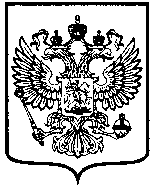 ФЕДЕРАЛЬНАЯАНТИМОНОПОЛЬНАЯ СЛУЖБАУПРАВЛЕНИЕпо Саратовской областиПРЕДПИСАНИЕ № 53-18/оп21 июня 2018 года                                                                                                             г. СаратовКомиссия Саратовского УФАС России по рассмотрению жалоб в порядке, предусмотренном ст. 18.1 Федерального закона от 26.07.2006 № 135-ФЗ «О защите конкуренции» (далее – Комиссия) в составе:1.	<…>	– заместитель руководителя управления, председатель Комиссии;2. 	<…>  – старший государственный инспектор отдела контроля рынков, член Комиссии,3.	<…>	–  ведущий специалист-эксперт отдела контроля рынков, член Комиссии,при участии представителей: <…>– доверенность от 29.05.2018 № 64АА2405013;ООО «Евразийская торговая площадка» <…> – доверенность от 10.05.2018 № б/н;Арбитражного управляющего <…> <…>– доверенность от 05.05.2018 № б/н;ООО «Евразийская торговая площадка» <…> – без доверенности,рассмотрев жалобу гр. <…> на действия ООО «Евразийская торговая площадка» (далее – ЭТП) при проведении открытого аукциона по продаже имущества должника – гр. <…>: Лот № 1 «Трехкомнатная квартира площадью 108,6 кв.м, расположенная на 9 этаже дома по адресу <…>» (далее – Торги), в соответствии со ст. 18.1 Федерального закона от 26.07.2006 № 135-ФЗ «О защите конкуренции»,ПРЕДПИСЫВАЕТ:Организатору торгов - арбитражному управляющему <…> устранить нарушение прав и законных интересов участников вышеуказанного аукциона, а именно:Организатору торгов назначить время проведения аукциона, уведомить участников торгов, подавших заявки на участие в аукционе о дате и времени проведения аукциона, о необходимости внесения задатка в размере 20% от начальной цены продажи имущества на счет, определенный организаторами торгов;Организатором торгов рассмотреть заявки, поданные участниками торгов до окончания сроков подачи заявок для участия в аукционе и в отношении которых внесен задаток;Электронной площадке обеспечить возможность исполнения п. 1 настоящего предписания и продолжить проведение аукциона с последнего предложения о цене, поданного участником торгов ООО «Управляющая компания № 1», то есть с 6 881 700 рублей. В случае отсутствия при продолжении проведения аукциона предложений об увеличении последнего предложения о цене, предложение о цене ООО «Управляющая компания № 1» считать лучшим;Организатору торгов и электронной площадке осуществить дальнейшее проведение процедуры аукциона в соответствии с требованиями Федерального закона от 26.10.2002 № 127-ФЗ «О несостоятельности (банкротстве)»;В срок до 15.07.2018 сообщить об исполнении предписания, представить в Саратовское УФАС России документы, подтверждающие исполнение настоящего предписания.Решение и предписание могут быть обжалованы в арбитражный суд в течение трех месяцев со дня его вынесения.Председатель Комиссии	          					<…>Члены Комиссии	          						<…> 										<…>410012,  г. Саратов, ул. Вольская, 81                  Тел.:  (845-2) 27-96-42                  Факс: (845-2) 27-93-14                   E-mail: to64@fas.gov.ru